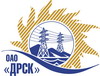 Открытое акционерное общество«Дальневосточная распределительная сетевая  компания»ПРОТОКОЛ ПЕРЕТОРЖКИПРЕДМЕТ ЗАКУПКИ: право заключения Договора на выполнение работ: Закрытый запрос предложений: Закупка № 235 - Охрана объектов филиала "ПЭС".Закупка проводится согласно ГКПЗ 2015г. года, раздела  9 «Прочие» № 235 на основании указания ОАО «ДРСК» от  20.11.2014 г. № 314.Плановая стоимость закупки:  153 925 403,00   руб. без учета НДС.Дата и время процедуры переторжки:  22.12.2014 г. 14:00 благовещенского времени№ и дата протокола переторжки:  106/ПрУ-П от 22.12.2014г.Основание для проведения закупки (ГКПЗ и/или реквизиты решения ЦЗК):   ГКПЗИнформация о результатах вскрытия конвертов:Дата и время начала процедуры переторжки с предложениями участников:14:00 22.12.2014РЕШИЛИ:Утвердить протокол переторжки№ 106/ПрУ-Пг. Благовещенск________22.12.2014 г.Наименование и адрес участникаЦена до переторжкиЦена после переторжкиООО ЧОП «Дела-Секьюрити» (690000, г. Владивосток, ул. Адмирала Кузнецова, д. 56)Цена: 153 925 403,00  руб. без учета НДС (НДС не облагается)Предложение не поступило.ООО ЧОП «Центр-КВ» (690091, г. Владивосток, ул. Тигровая, д 19)Цена: 153 817 403,00 руб. без учета НДС. (181 504 535,50 рублей с учетом НДС).     Предложение не поступило.Ответственный секретарьТехнический секретарь_______________________________________________О.А. МоторинаК.В. Курганов